 АДМИНИСТРАЦИЯ ГОРОДСКОГО ОКРУГА С ВНУТРИГОРОДСКИМ ДЕЛЕНИЕМ 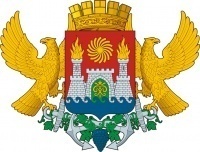 «ГОРОД МАХАЧКАЛА»
Муниципальное бюджетное общеобразовательное учреждение «Специальная (коррекционная) общеобразовательная школа-интернат I вида».  Рассмотрено                                         Согласовано                                          Принятона заседании ШМО                           Зам.директора по УВР               на педагогическом советеучителей гуманитарного цикла             Темирбекова З.А.                № 1 от _______20__ гПротокол №___ от «____»____20     г.      __________                            Директор МКОУ Рук МО    Сеидова Э.Г                             «____»____  20     г          «Школы-интернат 1 вида»                                                                                                                                   ___________________                                                                           Магомедмирзаева З.А.                                                                                                                                            ____________________ Адаптированнаярабочая программа по предмету« Социально- бытовая ориентировка » 7  класс Рабочая программа составлена на основе:• Программы специальных (коррекционных) образовательных учреждений 1 вида - Зыкова Т.С., Зыкова М.А М., «Просвещение», 2005 г.•  Учебное пособие для специальных ( коррекционных школ) 1 видаВ.П. Субчева . 7  классАннотация к рабочей программе по коррекционному предмету «Социально-бытоваяориентировка»Рабочая программа по коррекционному предмету «Социально-бытовая ориентировка».7 класс(2 часа в неделю)Рабочая программа по коррекционному предмету «Социально-бытовая ориентировка»7 класса для глухих обучающихся  составлена на основе следующих нормативных документов:Приказ Министерства образования и науки РФ от 10.04.2002 №29\2065-п « Об утверждении учебных планов специальных (коррекционных) образовательных учреждений для обучающихся, воспитанников с отклонением в развитии»;Адаптированная основная общеобразовательная программа общего образования глухих обучающихся с умственной отсталостью.Пояснительная записка.Данная программа СБО предназначена для обучения глухих обучающихся. Важным фактором успешности обучения  обучающихся является дифференцированный подход при адекватно подобранных формах и методах коррекционной помощи с учетом индивидуальных особенностей обучающегося. Обучение по данной программе требует определенную дозировку материала, возможна небольшая корректировка содержания обучения с сохранением основных программных требований. В программе предусмотрены дополнительные уроки по следующим темам:Личная гигиена. Соблюдение правил личной гигиены для сохранения и укрепления здоровья. Питание.Одежда и обувь. Сезонные изменения в природе. Погодные явления: дождь, снег, слякоть. Выбор одежды в соответствии с погодными явлениями и временем года.Жилище. Уход за жилыми помещениями и местами общего пользования. Чистящие и моющие средства. Уход за домашними животными. Уборка кухни, ванной, туалетной комнаты. Ее периодичность и обязательность.Транспорт. Виды транспорта. Междугородний железнодорожный транспорт.Принципы отбора основного и дополнительного содержания связаны с преемственностью целей образования на различных ступенях и уровнях обучения, с возрастными и психофизическими особенностями развития обучающихся.Цели и задачи обучения СБО в 7 классе соответствуют планируемым результатам, сформулированным в данной рабочей программе.Основные цели предмета социально - бытовой ориентировки:реализация практической подготовки обучающихся к самостоятельной жизни и трудовой деятельности в современных условиях;овладение обучающимися в условиях целенаправленного обучения опытом социального поведения для наиболее полной их реабилитации и интеграции в социуме;повышение общего и речевого развития учащихся.Обучение по данной программе решает следующие задачи:всестороннее формирование личности школьника;становление и развитие процесса самопознания;формирование взаимоотношений со слышащими сверстниками и взрослыми;накопление и развитие представлений об окружающем мире - обществе, в котором живет ученик;формирование полноценной речевой деятельности чрез овладение речью как средством общения;накопление и анализ знаний, умений, опыта социального поведения и регуляция собственного поведения.Занятия по СБО направлены на сокращение разрыва в общем и речевом развитии глухих детей и их нормально развивающихся сверстников. Важно не только адаптировать воспитанников в ближайшем окружении, выводя их за рамки своего коллектива, но и включить их в коллектив слышащих, в процесс общей трудовой, профессиональной деятельности, совместных игр, прогулок, экскурсий, развлечений. Во взаимодействии с окружающими дети овладевают культурой общества, у них формируется система нравственных понятий, появляется опыт социально-эмоционального поведения.Содержание коррекционного курса по СБО способствует реализации программы воспитания и социализации обучающихся образовательной программы ОУ по следующим разделам работы:Познавательная культура.Нравственная культура.Трудовая культура.Профессиональная ориентация.Коммуникативная культура.ОБЖВ 7 классе основными являются: трудовая, профессиональная, коммуникативная подготовка, а также знания обучающихся из области нравственной культуры, о явлениях общественной и социальной жизни, о стране, в которой они живут.Коррекционно-воспитательная работа основывается на таких видах занятий, как практическая деятельность, беседа, рассказ; обязательна трудовая, профессиональная, психологическая и коммуникативная подготовка.Моделируются и обсуждаются реальные ситуации. Учитель предлагает ученикам опорные слова и фразы как для реального общения, так и для обслуживания ситуации. Доступность сюжета, игровой и практический характер занятий, эмоциональное преподнесение материала — все это является эффективным способом воспитания коммуникабельности глухих детей.Важным условием обучения глухих детей является постепенное расширение их социальных связей.Вследствие того, что глухие учащиеся не имеют большой практики посещения различного рода учреждений (магазины, мастерские и др.), педагог специально организует знакомство с предприятиями общественно-бытового характера; проводит в стенах школы прием гостей; моделирует реальные ситуации на занятиях по СБО.Создание реальной ситуации предполагает распределение ролей между ее участниками, которые вступают в определенные отношения между собой, что находит выражение в соответствующих действиях и репликах.Помимо специальных занятий, система работы по СБО предполагает активную трудовую деятельность школьников (самообслуживание, бытовой и общественно-полезный труд) и социальную направленность преподавания общеобразовательных предметов.ОБЩАЯ ХАРАКТЕРИСТИКА КОРРЕКЦИОННОГО ПРЕДМЕТА «СОЦИАЛЬНО-
БЫТОВАЯ ОРИЕНТИРОВКА».Для обеспечения целенаправленного личностного развития детей, подготовки их к самостоятельной жизни программа предполагает интегрированный подход к формированию личностных качеств, комплексную поддержку глухих школьников в системе СБО, реализуемые с учетом возрастных и специфических особенностей и возможностей, по следующим разделам работы:1.Познавательная культура.Этот раздел работы включает в себя следующие образовательные линии:«Познай себя». Знание о себе, своей семье, своих друзьях и окружающих; умение дать объективную оценку своим возможностям, оценку себе и своим отношения окружающими;социально-эмоциональное воспитание и развитие.«Воспитание здорового образа жизни». Адаптация к режиму дня; соблюдение правил личной и общественной гигиены. Знание правил пожарной безопасно безопасности дорожного движения; безопасности в экстремальных ситуациях, на воде, в лесу и пр.«Я и общество». Представления об окружающей жизни, умение адаптировать ней; быт и культура быта; знание гигиенических требований к помещению; жилище (в жилых помещений в городе и деревне); знакомство со средствами связи, почтой и потовыми отправлениями, транспортом, медицинской помощью, культурой организации отдыха, торговлей, питанием (столовая, ресторан, кафе и др.).2. Нравственная культураОдной из основных составляющих всестороннего развития ребенка является нравственное воспитание и развитие, регулирующее его поведение в социуме, подготовку к самостоятельной жизни. Данный раздел работы предусматривает освоение норм культурного поведения, воспитание гуманных патриотических чувств, соответствующих качеств личности и морально-этических понятий и представлений, соответствующих норм этикета, в том числе речевого.3.Трудовая культураВ этом разделе предусматривается сообщение учащимся специальных знаний, выработка умений, навыков обслуживания себя и близких, ведения домашнего хозяйства: уборка помещений различного назначения, уборка уличных территорий, знание инструментов, хозинвентаря и их применения; знание правил техники безопасности; питание, гигиена и технология приготовления пищи; одежда и обувь; виды одежды, обуви, головных уборов, их назначение; повседневный уход за одеждой и обувью; рем одежды; культура труда и быта; назначение соответствующих предметов и служб бытового обслуживанияСоставной частью раздела «Трудовая культура» является тема «Деловое общение».                                                                  4.Профессиональная ориентация.Профессиональная адаптация школьников входит в систему их профессиональной подготовки наряду с такими направлениями этой работы, как профессиональное просвещение, профконсультация, профотбор и профессиональная подготовка в старших классах.В социализации школьников значительное место уделяется профессиональной ориентации и профконсультации воспитанников. Содержание этой работы предусматривает формирование представлений и понятий о профессиях, о производстве (в промышленности, в сельском хозяйстве; о больших предприятиях и малых, частных и государственных и др.); знакомство с трудом родителей, взрослых; формирование навыков обслуживания людей; обучение деловому общению; формирование элeмeнтapных экономических и правовых знаний.                                                                  5. Коммуникативная культураСоциальная адаптация — это непрерывный коммуникативный процесс, в котором участвуют личность и общество. Именно поэтому данному разделу придается больщое значение. Работа ведется по нескольким образовательным линиям:формирование коммуникативных способностей учащихся;организация их коммуникативной деятельности;овладение культурой общения;совместная деятельность глухих и слышащих учащихся (познавательная, коммуникативная); в плане предусматриваются встречи со слышащими сверстниками. СОДЕРЖАНИЕ КОРРЕКЦИОННОГО ПРЕДМЕТА «СОЦИАЛЬНО-БЫТОВАЯОРИЕНТИРОВКА»7 КЛАСС (74  ч/ год)Познавательная культура - 30 часов
Познай себя — 12 часовМой характер Мой дом и моя семьяО пороках и слабостях (гордость, надменность; хитрость, лживость и др.).О поступках.Цели. Воспитание самосознания. Воспитание умения анализировать собственное поведение. Знания об ортодоксальных религиях (православие, мусульманство, иудаизм).Воспитание здорового образа жизни — 7 часовОбязательная утренняя зарядка Соблюдение правил личной и общественной гигиены.Основы безопасности жизнедеятельности: пожарная безопасность.Цели. Воспитание потребности в утренних физических упражнениях; соблюдение правил личной и общественной гигиены. Знание и соблюдение правил пожарной безопасности. Формирование морально-этических знаний о правах и обязанностях физически сильного человека.Адаптационные тренинги.Упражнения коррекционно-развивающего характера.Упражнения, обеспечивающие безопасность жизнедеятельности ( правила пожарной безопасности и др.).Упражнения в работе со словарем.Упражнения в выявлении полных имен родителей и знакомых.Упражнения в совершении поступков и анализ качеств, противоположных гордости, хитрости и лжи.Виды и формы работы.Практические занятия. Беседа «Я хочу помочь». Дискуссия «Я сильный — мне все можно?». Воспроизведение и разбор жизненных ситуаций, выявление личного отношения к ним ребенка.Спортивные игры.Практическая деятельность (работа со словарем). Инсценирование ситуаций на заданную тему с их анализом. Организационно-деятельные игры на сравнение гордости и смирения; хитрости и простоты; лживости и правдивости в общении. Анализ собственного поведения.Я и общество —11 часовО законах и законности.О правосудии.О свободе и дисциплине.Цели. Знание законов, регулирующих отношения и взаимоотношения в обществе. Понятие о свободе и дисциплине. Воспитание сознательного отношения к своим поступкам.Адаптационные тренинги.Упражнение в правильном поведении.Обучение младших товарищей основам правопорядка.Анализ поведения (своего и товарищей).Виды и формы работы.Практическая деятельность; урок-суд; беседа, фильм.Воспроизведение и разбор жизненных ситуаций с выявлением личного отношения к ним воспитанников.Нравственная культура - 9 часовИстория родного края.Понятие о нравственных отношениях и взаимоотношениях с окружающими людьми (в семье, школе, на улице).Нравственные взаимоотношения во время игры.Пропедевтика совместных спортивных встреч со слышащими.Формы общения при встрече, беседе, расставании (со сверстниками, старшими и младшими). Цели. Воспитание правовых взаимоотношений в коллективе. Воспитание культуры общения.Адаптационные тренинги.Упражнение в правильном поведении в повседневной жизни, в игре.Виды и формы работы.Практическая деятельность, инсценирование отдельных ситуаций, их анализ, беседы. Разучивание игр.Совместные спортивные игры со слышащими.Трудовая культура - 22 часаГлавное условие жизни: человек и его дело.Уборка территории школьного двора.Уход за мебелью. Уход за полами, окнами, зеркалами.Питание. Виды изделий из муки. Продукты для приготовления теста. Разнообразие рецептов для приготовления теста.Продукты. Качество продуктов. Экология.Плита, холодильник. Гигиена посуды. Гигиена тела и одежды.Цели. Значение дела в жизни человека. Знание и умение выбора, хранения и приготовления продуктов (из теста — 1 рецепт). Знание санитарных требований к эксплуатации холодильника, плиты.Адаптационные тренинги.Упражнение в правильной уборки территории школьного двора. Систематический уход за мебелью, уборка классной комнаты, спальни.Упражнение в приготовлении теста.Виды и формы работы.Практическая работа (приготовление блинов, систематическая уборка территории школьного двора).Чтение рассказов, стихотворений на тему «Человек и дело» Пословицы и поговорки о труде (их заучивание).Профессиональная ориентация – 12 часовПрофессии обслуживающего труда в автосервисе (автомастерская, автосалон и др.). Распространенные профессии и формы их получения.Учет своих возможностей при выборе профессии.Цели. Психологическая подготовка глухих к выбору профессии: а) ознакомление с профессиями, которые могут освоить глухие дети; б) понимание собственных возможностей.Адаптационные тренинги.Упражнение через наблюдение за работой автомастерских, в автосервисе.Виды и формы работы.Экскурсии и наблюдения за работой специалистов. Беседа, чтение литературы.Встречи с работниками сферы обслуживания.Коммуникативная культура - 6 часовКультура профессиональной речи.Тематика и формы общения с заказчиком.Цели. Воспитание умения обратиться с просьбами, вопросами и поддержать разговор в автомастерской. Умение выбрать вежливую форму обращения и ответа в работе с клиентами автомастерской.Адаптационные тренинги.Упражнения в речи (диалогической, монологической) с клиентами.Виды и формы работы.Экскурсия.Беседа.Деловая игра.Воспроизведение и разбор жизненных ситуаций, их анализ. Учебно-тематический план на 2017-2018 учебный годТематическое планирование. Социально-бытовая ориентировка. 7 класс.                                                                                                                      (2 часа в неделю)УЧЕБНО-МЕТОДИЧЕСКОЕ И МАТЕРИАЛЬНО-ТЕХНИЧЕСКОЕ ОБЕСПЕЧЕНИЕ ОБРАЗОВАТЕЛЬНОГО ПРОЦЕССА 1. Литература.Учебно-методическая литература для учителя.Программы специальных (коррекционных) образовательных учреждений I вида, 1-7 классы в двух сборниках. Сборник 1. Авторы: Т.С. Зыкова, М.А. Зыкова, Л.П. Носкова, И.В. Больших, О.И. Кукушкина, Э.Н. Хотеева, М.Ю. Рау, Е.П. Кузьмиче ва, И.Ф. Федосова, Н.Ф. Слезина, Е.З. Яхнина. Составитель сборника Т.С. Зыкова. Допущено Министерством образования Российской Федерации, Москва «Просвещение», 2005 год.Зыкова Т.С., ХотееваЭ.Н. Социально-бытовая ориентировка в специальных (коррекционных) образовательных учреждениях I и II вида: Пособие для учителя. - М.:Гуманит. изд. центр ВЛАДОС, 2003Брагина С.А., Авдощенко Л.В. Классные часы 5-11 классы. Диалоги о здоровье: мастерские, тренинги, деловые игры. Беседы. - Волгоград: Учитель,2009.Воронкова В.В., Казакова С.А. Социально-бытовая ориентировка учащихся 5-9 классов в специальной (коррекционной) общеобразовательной школе VIII вида: Пособие для учителя. - М.:Гуманит. изд. центр ВЛАДОС, 2006.Организация и планирование воспитательной работы в специальной (коррекционной) школе-интернате, детском доме: Пособие для воспитателей и учителей. - 2-е изд. - М.: АРКТИ, 2006.Твоя профессиональная карьера: Учебник для 8-9 классов общеобразовательных учреждений / Под. Ред. С.Н. Чистяковой. - М.: Просвещение, 2007.Щуркова Н.Е. Классное руководство: игровые методики: Методическое пособие. - М.:Педагогическое общество России, 2008.2. Дидактический материал.Таблицы:Безопасность на улицах и дорогах (набор).Пожарная безопасность (набор).Факторы, разрушающие здоровье (набор).Информационно-коммуникативные средства.Охрана жизнедеятельности в школе. Электронное пособие.  Основы пожарной безопасности. Электронное учебное пособие.Учебно-методическое и материально-техническое обеспечение образовательного процесса соответствует требованиям, предъявляемым к организации образовательного процесса и обеспечивает реализацию учебной программы367901, Республика Дагестан, г. Махачкала,  поселок  Ленинкент, тел. 51-02-42Класс      7 СоставительЦелипрограммы:-реализация практической подготовки обучающихся к самостоятельной жизни и трудовой деятельности в современных условиях;-овладение обучающимися в условиях целенаправленного обучения опытом социального поведения для наиболее полной их реабилитации и интеграции в социуме;-повышение общего и речевого развития учащихсяЗадачи:Основными задачами являются: -всестороннее формирование личности школьника; -становление и развитие процесса самопознания; -формирование взаимоотношений со слышащими сверстниками и взрослыми; -накопление и развитие представлений об окружающем мире – обществе, в котором   живет ученик; -формирование полноценной речевой деятельности чрез овладение речью как   средством общения; -накопление и анализ знаний, умений, опыта социального поведения и регуляция собственного поведения.Коррекционные задачи: -развивать слуховое, слухо – зрительное восприятие материала урока, -умение считывать «с губ»,формировать умения работать по словесной и письменной инструкциям (опорным таблицам, кластерам, алгоритмам).Учебно-методическийкомплекс:*Программы специальных (коррекционных) образовательных учреждений I вида, 1-7 классы в двух сборниках. Сборник 1. Авторы: Т.С. Зыкова, М.А. Зыкова, Л.П. Носкова, И.В. Больших, О.И. Кукушкина, Э.Н. Хотеева, М.Ю. Рау, Е.П. Кузьмичева, И.Ф. Федосова, Н.Ф. Слезина, Е.З. Яхнина. Составитель сборника Т.С. Зыкова. Допущено Министерством образования Российской Федерации, Москва «Просвещение», 2005 год.*  Зыкова Т.С., ХотееваЭ.Н. Социально-бытовая ориентировка в специальных (коррекционных) образовательных учреждениях I и II вида: Пособие для учителя. – М.:Гуманит. изд. центр ВЛАДОС, 2003Структура:Познавательная культура – 30 часовПознай себя -12 часов.Воспитание здорового образа жизни - 7часов.Я и общество - 11часов.Нравственная культура - 9 часов.Трудовая культура - 22 часа.Профессиональная ориентация - 12 часов. Коммуникативная культура – 6 часов.КоличествоЧасов:Рабочая программа рассчитана на  74 часа: (345учебных недель).Наименование разделов и темВсего часовВ том числе на:В том числе на:В том числе на:Наименование разделов и темВсего часовУроки Практические        работыСамостоятельные работыПознавательная культураВоспитание здорового образа жизниЯ и обществоНравственная культураТрудовая культураПрофессиональная ориентацияКоммуникативная культура    12    7    11     9    22     7     6           1061081855            1            1            1           4               1               111               1Всего    7462            8              4Номерурока.Тема урока.Тема урока.Кол-вочасовОсновные виды учебной деятельности.ФормыконтроляСроки .Познавательная культура. - 30 часов.Познай себя — 12 часов .Познавательная культура. - 30 часов.Познай себя — 12 часов .Познавательная культура. - 30 часов.Познай себя — 12 часов .Познавательная культура. - 30 часов.Познай себя — 12 часов .Познавательная культура. - 30 часов.Познай себя — 12 часов .Познавательная культура. - 30 часов.Познай себя — 12 часов .Познавательная культура. - 30 часов.Познай себя — 12 часов11Я в прошедшем лете: труд, отдых, развлечения1Уметь задавать вопросы и отвечать на них, вербально выражать свои мысли, используя необходимый для общения словарь по заданной теме.Фронтальныйопрос22Что изменилось в нашем классе (дружба)1Составлять предложения, небольшие рассказы, задавать вопросы одноклассникам и учителю.Фронтальныйопрос33Полные имена родителей и знакомых1Приводить примеры имен собственных, задавать вопросы и отвечать на них, вербально выражать свои мысли, используя необходимый для общения словарьФронтальныйопрос44Родные люди, родственные отношения, кровное родство.1Называть полные имена родителей и знакомых, устанавливать родственные отношения.Фронтальныйопрос1Устанавливать родственные отношения, понимать, что такое «кровное родство»Фронтальныйопрос55Моя семья и мой дом Понятие о свободе и дисциплине.1Рассказывать о своей семье, о своем доме, составлять предложения, активизировать словарный запас.Фронтальныйопрос 6 6Мой характер1  Описывать свой характер, объективно оценивать себя, пополнять словарный запас.Фронтальныйопрос88О пороках и слабостях (гордость, надменность)1Анализировать поведение литературных героев, свое поведение.Фронтальныйопрос99О пороках и слабостях (хитрость, лживость)1Оперировать понятиями: порок, слабость, гордость, надменность, хитрость, лживость.Фронтальныйопрос1010О поступках. Мои поступки.1Уметь анализировать свое поведение, поведение литературных героев, друзей и знакомых. Уметь анализировать свое поведение.Фронтальный опрос1111Религия.1Знать слова, обозначающие понятия, указанные в программе;Фронтальный опросПравославие.11Иметь первоначальное представление об ортодоксальных религияхФронтальный         12Мусульманство, иудаизм.(православие, мусульманство, иудаизм).опрос                                                                            Воспитание здорового образа жизни.-  7часов.                                                                            Воспитание здорового образа жизни.-  7часов.                                                                            Воспитание здорового образа жизни.-  7часов.                                                                            Воспитание здорового образа жизни.-  7часов.                                                                            Воспитание здорового образа жизни.-  7часов.                                                                            Воспитание здорового образа жизни.-  7часов.                                                                            Воспитание здорового образа жизни.-  7часов.13  Обязательная утренняя зарядка11Уметь заботиться о своем здоровье.  Фронтальный опросопрос опарос14  Соблюдение правил личной и общественной гигиены.11  Уметь соблюдать правила личной гигиены.  Тесты15Причины пожара. Опасности при22Анализировать причины пожара, предупреждатьФронтальныйпожаре. Как надо выходить извозгорания, выходить из задымленного помещения,опросзадымленного помещения.используя знание правил поведения при пожаре на практике.16 Правила пожарной11Фронтальныйбезопасностиопрос17 Охрана природы. Правила11Уметь выполнять правила поведения в лесу:поведения в лесу.предупреждение загрязнения леса, пожара в лесу18  Практический урок. Уборка парка.11Практическаяработа                                                                                               Я и общество —11 часов                                                                                               Я и общество —11 часов                                                                                               Я и общество —11 часов                                                                                               Я и общество —11 часов                                                                                               Я и общество —11 часов                                                                                               Я и общество —11 часов19Мое место в коллективу1Уметь контролировать свое поведениеУметь контролировать свое поведениеТесты   20 О законах и законности11Знать слова, обозначающие понятия, указанные в программе;такие понятия, как: законы, законность, права и обязанности гражданина, свобода, дисциплина, преступление, наказание.Фронтальныйопрос  21О правосудии11Уметь задавать вопросы и отвечать на нихФронтальныйопрос 22О правах гражданина.11Понимать, что абсолютной свободы не бывает, взаимосвязь поступков и ответственностиФронтальный опрос23  Обязанности граждан11Знать об обязанностях гражданинаФронтальныйопросопрос24О преступлении и наказании.11Знать о неотвратимости наказания за преступлениеФронтальный опросопрос25Междугородний железнодорожный транспорт. Вокзал и его службы. Расписание поездов.22  Знать слова, обозначающие понятия, указанные в программе;такие понятия, как: междугородний железнодорожный транспорт, ФронтальныйопросВиды пассажирских вагонов.Фронтальный опросопрос26 Стоимость проезда. Камеры хранения багажа.22вокзал, расписание поездов, виды пассажирских вагонов, стоимость проезда, камеры хранения багажа. Уметь разбираться в расписании транспорта, приобретать билеты, пользоваться камерой хранения27  Статьи в газетах: чтение и обсуждение11Уметь задавать вопросы и отвечать на них, вербально выражать свои мысли, анализировать свое поведение.Практическая работа                                                                                               Нравственная культура - 9 часов                                                                                               Нравственная культура - 9 часов                                                                                               Нравственная культура - 9 часов                                                                                               Нравственная культура - 9 часов                                                                                               Нравственная культура - 9 часов                                                                                               Нравственная культура - 9 часов                                                                                               Нравственная культура - 9 часов      28История    села, поселка, города2121Испытывать чувства гордости за свою страну, уважения к истории, культурным и историческим памятникам, народным традициям; доброжелательно относиться друг к другу, уважать родителей, друзей, сверстников Уметь критически оценивать себя, свои поступкиФронтальныйопрос.Практическая работа 29Понятие о нравственных отношениях и взаимоотношениях с окружающими людьми22Знать формы общения (устная, устно - дактильная, письменная речь), «золотое правило»: «Действуй те так, как хотите, чтобы с вами поступали люди».Приводить примеры имен собственных, задавать вопросы и отвечать на них, вербально выражать свои мысли, используя необходимый для общения словарьФронтальныйопрос 30Нравственные взаимоотношения во время игры11Знать формы общения (устная, устно - дактильная, письменная речь), «золотое правило»: «Действуй те так, как хотите, чтобы с вами поступали люди».Приводить примеры имен собственных, задавать вопросы и отвечать на них, вербально выражать свои мысли, используя необходимый для общения словарьФронтальныйопрос      31Формы общения при встрече, беседе, расставании11Знать формы общения (устная, устно - дактильная, письменная речь), «золотое правило»: «Действуй те так, как хотите, чтобы с вами поступали люди».Приводить примеры имен собственных, задавать вопросы и отвечать на них, вербально выражать свои мысли, используя необходимый для общения словарьФронтальныйопрос      32Формы общения при беседе11Знать формы общения (устная, устно - дактильная, письменная речь), «золотое правило»: «Действуй те так, как хотите, чтобы с вами поступали люди».Приводить примеры имен собственных, задавать вопросы и отвечать на них, вербально выражать свои мысли, используя необходимый для общения словарьФронтальныйопрос      33Разбор ситуаций, поведения школьников11Уметь критически оценивать себя, свои поступки, поведение других людей; выражать свои мысли в словесной форме, сроить предложения, составлять небольшие рассказы.Устный опрос      34Совместные спортивные встречи со слышащими11Устный опрос                                                                                             Трудовая культура. - 22 часа                                                                                             Трудовая культура. - 22 часа                                                                                             Трудовая культура. - 22 часа                                                                                             Трудовая культура. - 22 часа                                                                                             Трудовая культура. - 22 часа                                                                                             Трудовая культура. - 22 часа                                                                                             Трудовая культура. - 22 часа      35Главное условие жизни: человек и его дело.11Знать и понимать значение дела в жизни человека.Устный опрос.      36Уборка территории школьного двора.11Тщательно выполнять работу, называть орудия труда, проверять работу и оценивать свой труд.  Практическаяработа  37Уход за мебелью (мягкой, кожаной, полированной).11Уметь выбирать средства для ухода за полом (паркетным, дощатым, линолеум и др.), окнами, зеркалами, мебелью (мягкой, кожаной, полированной); качественно выполнять работу, работать в определенном темпе; обращаться за помощью, проверять работу и оценивать свой труд; уважительно относиться друг к другу.Практическаяработа. 38Уход за полом (паркетным, дощатым, линолеум и др.).11Уметь выбирать средства для ухода за полом (паркетным, дощатым, линолеум и др.), окнами, зеркалами, мебелью (мягкой, кожаной, полированной); качественно выполнять работу, работать в определенном темпе; обращаться за помощью, проверять работу и оценивать свой труд; уважительно относиться друг к другу.Практическаяработа. 39Уход за окнами, зеркалами.11Уметь выбирать средства для ухода за полом (паркетным, дощатым, линолеум и др.), окнами, зеркалами, мебелью (мягкой, кожаной, полированной); качественно выполнять работу, работать в определенном темпе; обращаться за помощью, проверять работу и оценивать свой труд; уважительно относиться друг к другу.Практическаяработа. 40Правила соблюдения гигиены жилища.11Уметь выбирать средства для ухода за посудой, холодильником, плитой, сантехникой, качественно выполнять работу, качественно выполнять работу, работать в определенном темпе; обращаться за помощью, проверять работу и оценивать свой труд; уважительно относиться друг к другу, отвечать на вопросы и выполнять задания в соответствии с инструкцией; выражать мысли грамматически правильно оформленным предложением.Фронтальныйопрос      41Оборудование кухни; газовая, электрическая плита, холодильник (пользование ими, уход)11Уметь выбирать средства для ухода за посудой, холодильником, плитой, сантехникой, качественно выполнять работу, качественно выполнять работу, работать в определенном темпе; обращаться за помощью, проверять работу и оценивать свой труд; уважительно относиться друг к другу, отвечать на вопросы и выполнять задания в соответствии с инструкцией; выражать мысли грамматически правильно оформленным предложением.Фронтальныйопрос  42Гигиена посуды.11Уметь выбирать средства для ухода за посудой, холодильником, плитой, сантехникой, качественно выполнять работу, качественно выполнять работу, работать в определенном темпе; обращаться за помощью, проверять работу и оценивать свой труд; уважительно относиться друг к другу, отвечать на вопросы и выполнять задания в соответствии с инструкцией; выражать мысли грамматически правильно оформленным предложением.Фронтальныйопрос 43 Гигиена труда.11Уметь выбирать средства для ухода за посудой, холодильником, плитой, сантехникой, качественно выполнять работу, качественно выполнять работу, работать в определенном темпе; обращаться за помощью, проверять работу и оценивать свой труд; уважительно относиться друг к другу, отвечать на вопросы и выполнять задания в соответствии с инструкцией; выражать мысли грамматически правильно оформленным предложением. ФронтальныйопросПитание. Виды изделий из муки.1Фронтальный опрос44Продукты для приготовления теста. Разнообразие рецептов для приготовления теста.11Умение выбора, хранения и приготовления продуктов (из теста - 1 рецепт), отвечать на вопросы и выполнять задания в соответствии с инструкцией; выражать мысли грамматически правильно оформленным предложением; проверять работу и оценивать свой труд; анализировать ответы друг друга; соблюдать речевой этикетФронтальныйопрос45Сладкие блюда. Составление меню ужина.11Умение выбора, хранения и приготовления продуктов (из теста - 1 рецепт), отвечать на вопросы и выполнять задания в соответствии с инструкцией; выражать мысли грамматически правильно оформленным предложением; проверять работу и оценивать свой труд; анализировать ответы друг друга; соблюдать речевой этикет Фронтальныйопрос46Продукты. Качество продуктов. Экология.11Умение выбора, хранения и приготовления продуктов (из теста - 1 рецепт), отвечать на вопросы и выполнять задания в соответствии с инструкцией; выражать мысли грамматически правильно оформленным предложением; проверять работу и оценивать свой труд; анализировать ответы друг друга; соблюдать речевой этикетФронтальныйопрос47Гигиена тела11Уметь выполнять правила гигиены тела, в пользовании одеждой и обувью. Уметь подбирать обувь по размеру ноги, к одежде, с учетом сезона, ремонтировать свою одежду.Понимать значение условных знаков на ярлыках одежды, зависимость цены от качества одежды.Фронтальныйопрос48Гигиена в пользовании одеждой и обувью.11Уметь выполнять правила гигиены тела, в пользовании одеждой и обувью. Уметь подбирать обувь по размеру ноги, к одежде, с учетом сезона, ремонтировать свою одежду.Понимать значение условных знаков на ярлыках одежды, зависимость цены от качества одежды.Практическаяработа.      49Размер обуви, размер ноги человека. Подбор обуви по размеру ноги.11Уметь выполнять правила гигиены тела, в пользовании одеждой и обувью. Уметь подбирать обувь по размеру ноги, к одежде, с учетом сезона, ремонтировать свою одежду.Понимать значение условных знаков на ярлыках одежды, зависимость цены от качества одежды.Фронтальныйопрос50Одежда детская, юношеская, взрослая. Размер одежды.11Уметь выполнять правила гигиены тела, в пользовании одеждой и обувью. Уметь подбирать обувь по размеру ноги, к одежде, с учетом сезона, ремонтировать свою одежду.Понимать значение условных знаков на ярлыках одежды, зависимость цены от качества одежды.Фронтальныйопрос      51Понимание условных знаков на ярлыках одежды. Зависимость цены от качества одежды.1Уметь выполнять посильный ремонт одежды, работать в определенном темпе; отвечать на вопросы и выполнять задания в соответствии с инструкцией; выражать мысли грамматически правильно оформленным предложением; проверять работу и оценивать свой труд; анализировать ответы друг друга; соблюдать речевой этикет.Фронтальныйопрос  52Подбор обуви к одежде, с учетом сезона1Уметь выполнять посильный ремонт одежды, работать в определенном темпе; отвечать на вопросы и выполнять задания в соответствии с инструкцией; выражать мысли грамматически правильно оформленным предложением; проверять работу и оценивать свой труд; анализировать ответы друг друга; соблюдать речевой этикет.Практическаяработа. 531Уметь выполнять посильный ремонт одежды, работать в определенном темпе; отвечать на вопросы и выполнять задания в соответствии с инструкцией; выражать мысли грамматически правильно оформленным предложением; проверять работу и оценивать свой труд; анализировать ответы друг друга; соблюдать речевой этикет. 54Домашняя аптечка. Термометр. Первая помощь при травмах, ушибах, переломах.1Уметь оказывать первую помощь при травмах, ушибах, переломахПрактическаяработа. 55Экономика домашнего хозяйства. Деньги. Бюджет семьи. Мелкие расходы.11Знать слова, обозначающие понятия: экономика, бюджет, доходы, расходы, мелкие расходы, сберегательная книжка. Уметь считать деньги, отвечать на вопросы и выполнять задания в соответствии с инструкцией; выражать мысли грамматически правильно оформленным предложением. Фронтальныйопрос                                                                                      Профессиональная ориентация. - 12 часов.                                                                                      Профессиональная ориентация. - 12 часов.                                                                                      Профессиональная ориентация. - 12 часов.                                                                                      Профессиональная ориентация. - 12 часов.                                                                                      Профессиональная ориентация. - 12 часов.                                                                                      Профессиональная ориентация. - 12 часов.56Что такое профессия1Знать названия наиболее распространенных профессий, формы их получения.Фронтальныйопрос57Общая ориентация в мире профессий1Ориентироваться в многообразии профессий. Понимание собственных возможностей при выборе профессии. Уметь обратиться с просьбой, вопросами и поддержать разговор в автомастерской, задавать и отвечать на вопросы выражать мысли грамматически правильно оформленным предложением.Фронтальныйопрос.58Распространенные профессии. Формы их получения.1Ориентироваться в многообразии профессий. Понимание собственных возможностей при выборе профессии. Уметь обратиться с просьбой, вопросами и поддержать разговор в автомастерской, задавать и отвечать на вопросы выражать мысли грамматически правильно оформленным предложением.Фронтальныйопрос.59Учет своих возможностей при выборе профессии1Ориентироваться в многообразии профессий. Понимание собственных возможностей при выборе профессии. Уметь обратиться с просьбой, вопросами и поддержать разговор в автомастерской, задавать и отвечать на вопросы выражать мысли грамматически правильно оформленным предложением.Практическаяработа.60Профессии обслуживающего труда в автосервисе1Ориентироваться в многообразии профессий.Знать названия наиболее распространенных профессий, формы их получения.Понимание собственных возможностей при выборе профессии. Выполнять задания в соответствии с инструкцией; проверять работу и оценивать свой труд;Фронтальныйопрос.61Знакомство с профессией «санитар» (младший обслуживающий персонал1Ориентироваться в многообразии профессий.Знать названия наиболее распространенных профессий, формы их получения.Понимание собственных возможностей при выборе профессии. Выполнять задания в соответствии с инструкцией; проверять работу и оценивать свой труд;Практическаяработа.62Знакомство с профессией «садовник».1Ориентироваться в многообразии профессий.Знать названия наиболее распространенных профессий, формы их получения.Понимание собственных возможностей при выборе профессии. Выполнять задания в соответствии с инструкцией; проверять работу и оценивать свой труд;Устный опрос63Профессии работников почты11Уметь обратиться с просьбой, вопросами и поддержать разговор на почте, при встрече с работниками сферы обслуживания, задавать и отвечать на вопросы выражать мысли грамматически правильно оформленным предложением.Устный опрос.      64Виды бандеролей. Порядок их отправления.1Знать о видах бандеролей, о порядке их отправленияПрактическаяработа.       65Упражнение  в выборе  вакансий11Иметь представление о способах поиска работы.Практическая работа      66771Упражнение в поступлении на работу.1Иметь представление о способах поиска работы.Практическаяработа.      67Работа на пришкольном участке.1Знать названия инвентаряПрактическая работа                                                                                                     Коммуникативная культура. - 6 часов                                                                                                     Коммуникативная культура. - 6 часов                                                                                                     Коммуникативная культура. - 6 часов                                                                                                     Коммуникативная культура. - 6 часов                                                                                                     Коммуникативная культура. - 6 часов      68  Разнообразные формы приветствия1Использовать необходимый лексический запас по данной теме, соблюдать речевой этикет.Устный опрос. Практическаяработа.      69Культура делового и повседневного общения2Уметь выбрать вежливую форму обращения и ответа, написать заявление, записку. Использовать необходимый лексический запас по данной теме, соблюдать речевой этикет.Устный опрос.      70Формы общения с руководителями (беседа, заявление, записка) в школе и за ее пределами.1Уметь выбрать вежливую форму обращения и ответа, написать заявление, записку. Использовать необходимый лексический запас по данной теме, соблюдать речевой этикет.Устный опрос.      71Культура профессиональной речи с клиентами в автомастерской.1Уметь обратиться с просьбой, вопросами и поддержать разговор в автомастерской, задавать и отвечать на вопросы выражать мысли грамматически правильно оформленным предложением.Ситуационныетренинги      72Тематика и формы общения с заказчиком (в автомастерской).1Уметь обратиться с просьбой, вопросами и поддержать разговор в автомастерской, задавать и отвечать на вопросы выражать мысли грамматически правильно оформленным предложением.Практическая работа      73     Итоговое занятие1